ЛИПЕЦКИЙ ОБЛАСТНОЙ СОВЕТ ДЕПУТАТОВ47 сессия III созываПОСТАНОВЛЕНИЕот 14 сентября 2006 г. N 1388-псО ПОЛОЖЕНИИ О МОЛОДЕЖНОМ ПАРЛАМЕНТЕЛИПЕЦКОЙ ОБЛАСТИРассмотрев проект постановления Липецкого областного Совета депутатов "О Положении о Молодежном парламенте Липецкой области", внесенный комитетом Липецкого областного Совета депутатов по науке, образованию, культуре, спорту, делам семьи и молодежи, руководствуясь статьей 30 Устава Липецкой области Российской Федерации, областной Совет депутатов постановляет:1. Утвердить Положение о Молодежном парламенте Липецкой области (прилагается).2. Настоящее постановление вступает в силу со дня его официального опубликования.ПредседательЛипецкого областного Совета депутатовП.И.ПУТИЛИНПриложениек постановлениюЛипецкого областного Совета депутатовот 14 сентября 2006 г. N 1388-псПОЛОЖЕНИЕО МОЛОДЕЖНОМ ПАРЛАМЕНТЕ ЛИПЕЦКОЙ ОБЛАСТИ1. ОБЩИЕ ПОЛОЖЕНИЯ1.1. Молодежный парламент Липецкой области (далее - Парламент) создается в соответствии с Законом Липецкой области от 28 апреля 2010 года N 377-ОЗ "О молодежной политике в Липецкой области" при Липецком областном Совете депутатов (далее - областной Совет депутатов) в целях обеспечения участия молодых граждан в реализации молодежной политики в Липецкой области и является коллегиальным, совещательным и консультативным органом, осуществляя свою деятельность на общественных началах.(в ред. постановления Липецкого областного Совета депутатов от 12.08.2010 N 1409-пс)1.2. Парламент при осуществлении своей деятельности руководствуется Конституцией Российской Федерации, федеральными законами, законами области, настоящим Положением, регламентом Парламента и иными нормативными правовыми актами.2. ЦЕЛИ И ЗАДАЧИ ПАРЛАМЕНТА2.1. Парламент создан в целях осуществления взаимодействия между органами государственной власти, органами местного самоуправления и молодыми гражданами Липецкой области, а также защиты и реализации личных, политических и социально-экономических прав и свобод молодежи и обеспечения ее участия в реализации социально значимых программ и проектов на территории Липецкой области.(в ред. постановления Липецкого областного Совета депутатов от 10.09.2015 N 1244-пс)2.2. Для достижения своих целей Парламент решает следующие задачи:оказывает содействие деятельности областного Совета депутатов в области законодательного регулирования прав и законных интересов молодежи;участвует в формировании правовой и политической культуры молодежи;участвует в разработке проектов законов области, иных нормативных правовых актов;инициирует и проводит совместные консультации с органами государственной власти области и органами местного самоуправления по вопросам молодежной политики, семинары, конференции, круглые столы и другие мероприятия, способствующие выработке решений проблем молодежи, продвижению молодежных инициатив и проектов.(п. 2.2 в ред. постановления Липецкого областного Совета депутатов от 10.09.2015 N 1244-пс)3. КОМПЕТЕНЦИЯ ПАРЛАМЕНТА3.1. Парламент для осуществления возложенных на него задач вправе:запрашивать и получать необходимую информацию у органов государственной власти, органов местного самоуправления, общественных объединений по согласованию с областным Советом депутатов;разрабатывать и предлагать проекты нормативных правовых актов и предложений по проблемам молодежи при помощи субъектов права законодательной инициативы в областном Совете депутатов, осуществлять предварительное обсуждение проектов решений, выносимых на рассмотрение органов государственной власти, органов местного самоуправления, принимать участие в рассмотрении проектов нормативных правовых актов;вносить предложения по вопросам совершенствования своей деятельности органам государственной власти области, органам местного самоуправления;вести переписку с государственными органами и негосударственными организациями, органами местного самоуправления по вопросам молодежи;проводить совещания, консультации, "круглые столы" и другие мероприятия с приглашением представителей государственных и других органов и организаций;создавать рабочие группы для решения вопросов своей компетенции;привлекать в установленном порядке для решения отдельных проблем ученых и других специалистов государственных органов и негосударственных организаций, органов местного самоуправления;направлять депутатов Парламента для участия в работе комитетов и комиссий областного Совета депутатов, органов местного самоуправления по вопросам молодежной политики по согласованию.3.2. Основными формами работы Парламента являются Сессия Парламента (далее - Сессия), заседания Президиума, комитетов и рабочих групп Парламента.(в ред. постановления Липецкого областного Совета депутатов от 12.08.2010 N 1409-пс)3.3. Решения Парламента для органов государственной власти, органов местного самоуправления, должностных лиц Липецкой области имеют рекомендательный характер.4. ВЗАИМОДЕЙСТВИЕ ПАРЛАМЕНТА С ОРГАНАМИГОСУДАРСТВЕННОЙ ВЛАСТИ, ОРГАНАМИ МЕСТНОГОСАМОУПРАВЛЕНИЯ, ОБЩЕСТВЕННЫМИ ОБЪЕДИНЕНИЯМИ4.1. Областной Совет депутатов содействует созданию условий для наиболее полного использования Парламентом предоставленных ему прав и выполнения возложенных на него задач.4.2. Депутаты областного Совета депутатов, работники аппарата областного Совета депутатов, представители Правительства Липецкой области, иных государственных органов, органов местного самоуправления, а также общественных объединений могут присутствовать на заседаниях Парламента.(в ред. постановления Липецкого областного Совета депутатов от 22.09.2022 N 559-пс)4.3. Областной Совет депутатов направляет в Парламент планы работы на год и иные периоды в течение пяти рабочих дней с момента их утверждения. Областной Совет депутатов направляет в Парламент материалы, подлежащие рассмотрению на комиссии по рассмотрению и внесению предложений по проектам федеральных законов, актов Президента Российской Федерации и актов Правительства Российской Федерации, законов Липецкой области и постановлений Липецкого областного Совета депутатов.(в ред. постановления Липецкого областного Совета депутатов от 15.04.2021 N 1555-пс)Парламент направляет в областной Совет депутатов план работы на год и иные периоды, повестки дня Сессии, заседаний Президиума и комитетов Парламента и другие необходимые материалы в течение пяти дней с момента их утверждения.(в ред. постановления Липецкого областного Совета депутатов от 12.08.2010 N 1409-пс)4.4. Депутаты Парламента включаются в состав комиссии, указанной в пункте 4.3 настоящего Положения, в количестве, определенном областным Советом депутатов, и участвуют в ее работе с правом решающего голоса. Кандидатуры депутатов Парламента в члены указанной комиссии областного Совета депутатов утверждаются на заседании Президиума Парламента.4.5. Парламент может привлекать к своей работе представителей молодежных общественных объединений, чьи представители не вошли в состав Парламента, а также граждан. Порядок участия в работе Парламента представителей молодежных общественных объединений и граждан определяется регламентом Парламента.5. РЕГЛАМЕНТ ПАРЛАМЕНТА5.1. Парламент утверждает свой регламент, в котором закрепляются следующие вопросы:порядок участия депутатов Парламента в его деятельности;порядок проведения заседаний;порядок созыва, организации и проведения Сессии и Президиума Парламента;(в ред. постановления Липецкого областного Совета депутатов от 12.08.2010 N 1409-пс)полномочия и порядок деятельности председателя Парламента, его заместителей, председателей комитетов и их заместителей;порядок формирования и деятельности комитетов, рабочих групп Парламента, а также порядок избрания и полномочия их руководителей;порядок прекращения и приостановления полномочий депутатов Парламента;формы и порядок принятия решений Парламента;порядок привлечения к работе Парламента общественных объединений, представители которых не вошли в его состав, граждан и иных лиц, формы их взаимодействия с Парламентом;порядок подготовки и проведения мероприятий в Парламенте;иные вопросы внутренней организации и порядка деятельности Парламента.5.2. Регламент считается утвержденным, если за него проголосовало большинство депутатов Парламента.6. ДЕПУТАТЫ ПАРЛАМЕНТА(в ред. постановления Липецкого областногоСовета депутатов от 12.08.2010 N 1409-пс)6.1. Парламент состоит из граждан Российской Федерации в возрасте от 14 до 35 лет, постоянно проживающих на территории Липецкой области.(в ред. постановления Липецкого областного Совета депутатов от 15.04.2021 N 1555-пс)В состав Парламента входят представители:1) от городских округов (муниципальных районов) Липецкой области пропорционально численности населения городских округов (муниципальных районов) по состоянию на 1 января года, в котором происходит формирование Парламента:а) с населением более 200 тысяч человек - 7 представителей;б) с населением от 70 до 200 тысяч человек - 2 представителя;в) с населением до 70 тысяч человек - 1 представитель;2) от политических партий, представленных в областном Совете депутатов на момент формирования Парламента, - 14 представителей пропорционально количеству депутатских мандатов, полученных каждой партией в областном Совете депутатов, но не менее 1 представителя.Парламент формируется сроком на пять лет.Парламент считается правомочным, если его состав вошли не менее 34 депутатов.(п. 6.1 в ред. постановления Липецкого областного Совета депутатов от 01.10.2020 N 1327-пс)6.1.1. Представители городских округов (муниципальных районов) Липецкой области избираются на сессии муниципального молодежного парламента.(в ред. постановления Липецкого областного Совета депутатов от 01.10.2020 N 1327-пс)Абзац утратил силу. - Постановление Липецкого областного Совета депутатов от 01.10.2020 N 1327-пс.Советы депутатов городских округов и муниципальных районов представляют на имя председателя комиссии по формированию Парламента:(в ред. постановления Липецкого областного Совета депутатов от 01.10.2020 N 1327-пс)- выписку из протокола очередного заседания муниципального молодежного парламента об избрании представителя в Парламент;- копию решения муниципального молодежного парламента об избрании представителя в Парламент, заверенную подписью председателя Совета депутатов городского округа, муниципального района;- анкету представителя по форме согласно приложению 1 к Порядку формирования состава Молодежного парламента Липецкой области.(в ред. постановления Липецкого областного Совета депутатов от 01.10.2020 N 1327-пс)(п. 6.1.1 в ред. постановления Липецкого областного Совета депутатов от 10.09.2015 N 1244-пс)6.1.2. Депутаты Парламента от политических партий, представленных в Липецком областном Совете депутатов на момент формирования Парламента, избираются региональными отделениями политических партий в соответствии с их уставами. Региональные отделения политических партий представляют на имя председателя комиссии по формированию Парламента:(в ред. постановления Липецкого областного Совета депутатов от 01.10.2020 N 1327-пс)- выписку из протокола заседания регионального отделения политической партии с решением об избрании представителя в Парламент;- анкету представителя по форме согласно приложению 1 к Порядку формирования состава Молодежного парламента Липецкой области.(в ред. постановления Липецкого областного Совета депутатов от 01.10.2020 N 1327-пс)(п. 6.1.2 в ред. постановления Липецкого областного Совета депутатов от 10.09.2015 N 1244-пс)6.1.3. Утратил силу. - Постановление Липецкого областного Совета депутатов от 01.10.2020 N 1327-пс.6.2. Утратил силу с 12 августа 2010 года. - Постановление Липецкого областного Совета депутатов от 12.08.2010 N 1409-пс.6.3. По достижении депутатом Парламента возраста 35 лет его полномочия сохраняются до истечения срока полномочий Парламента действующего созыва.(в ред. постановлений Липецкого областного Совета депутатов от 12.08.2010 N 1409-пс, от 15.04.2021 N 1555-пс)6.4. В случае досрочного прекращения полномочий депутата Парламента - представителя от городского округа, муниципального района, политической партии выдвижение нового кандидата в депутаты Парламента осуществляется в порядке, предусмотренном пунктами 6.1.1, 6.1.2 настоящего раздела.Выдвижение новых кандидатов в депутаты Парламента не производится, если депутат Парламента не может быть включен в его состав на срок более одного года.(п. 6.4 в ред. постановления Липецкого областного Совета депутатов от 01.10.2020 N 1327-пс)6.4.1. Утратил силу. - Постановление Липецкого областного Совета депутатов от 01.10.2020 N 1327-пс.6.5. Утратил силу с 12 августа 2010 года. - Постановление Липецкого областного Совета депутатов от 12.08.2010 N 1409-пс.6.6. Депутаты Парламента лично принимают участие в работе Сессии, заседаний Президиума и комитетов Парламента.(в ред. постановления Липецкого областного Совета депутатов от 12.08.2010 N 1409-пс)6.7. Депутат Парламента при принятии решений обладает одним голосом.6.8. Депутат Парламента имеет удостоверение, являющееся документом, подтверждающим статус депутата Парламента, и нагрудный знак, которым он пользуется в течение срока своих полномочий.(п. 6.8 введен постановлением Липецкого областного Совета депутатов от 12.05.2011 N 1616-пс)6.9. Удостоверение оформляется управлением делами областного Совета депутатов и подписывается начальником указанного управления.6.9.1. Удостоверения депутатам Парламента выдаются:с номера 01 по номер, соответствующий количеству вошедших в состав Парламента депутатов;(в ред. постановлений Липецкого областного Совета депутатов от 10.09.2015 N 1244-пс, от 01.10.2020 N 1327-пс)депутатам, утратившим удостоверения, с номера, следующего за последним номером удостоверения, выданного соответствующему количеству вошедших в состав Парламента депутатов.(в ред. постановлений Липецкого областного Совета депутатов от 10.09.2015 N 1244-пс, от 01.10.2020 N 1327-пс)О выдаче удостоверения делается соответствующая запись в журнале учета и выдачи удостоверений депутатов Парламента, в котором депутат Парламента ставит свою подпись.6.9.2. В случае порчи удостоверения оно заменяется на новое за тем же номером при условии возврата ранее выданного.6.9.3. По истечении срока полномочий Парламента соответствующего созыва удостоверение считается недействительным и остается у депутата Парламента.6.9.4. Удостоверение депутата Парламента (далее - удостоверение) представляет собой книжечку в обложке из искусственной кожи бордового цвета размером 95 x 65 мм (образец прилагается).6.9.5. На внешней стороне удостоверения воспроизводится надпись прописными буквами "УДОСТОВЕРЕНИЕ".6.9.6. На бордюре левой стороны внутренней наклейки удостоверения помещается надпись в две строки     "Российская ФедерацияМолодежный парламент Липецкой области".На правой части левой стороны внутренней наклейки удостоверения оставлено чистое поле для цветной фотографии владельца удостоверения, выполненной в анфас без головного убора размером 30 x 40 мм.Фотография скрепляется печатью управления делами Липецкого областного Совета депутатов.В нижней правой части левой стороны внутренней наклейки удостоверения помещается надпись "Дата выдачи".6.9.7. На бордюре правой стороны внутренней наклейки удостоверения помещается надпись "Удостоверение N ___".Ниже номера удостоверения в две строки помещаются фамилия, имя и отчество депутата Молодежного парламента Липецкой области.Ниже фамилии, имени, отчества помещается надпись в две строки "является депутатом Молодежного парламента Липецкой области".Ниже помещается надпись "Удостоверение действительно до ______".В нижней левой части правой стороны внутренней наклейки удостоверения помещается надпись в две строки "Начальник управления делами Липецкого областного Совета депутатов", а в правой части - инициалы и фамилия начальника управления делами областного Совета депутатов. Между наименованием должности и фамилией начальника управления делами областного Совета депутатов оставлено место для его подписи.Подпись начальника управления делами скрепляется печатью управления делами областного Совета депутатов.(п. 6.9 введен постановлением Липецкого областного Совета депутатов от 12.05.2011 N 1616-пс)6.10. Нагрудный знак депутата Парламента представляет собой значок круглой формы, диаметром 20 мм (образец прилагается).В центре знака размещен герб Липецкой области. В верхней части окружности знака имеется надпись "Молодежный парламент", в нижней части окружности знака имеется надпись "Липецкой области".6.10.1. Выдача депутату Парламента нагрудного знака производится управлением делами областного Совета, что подтверждается соответствующей записью и подписью депутата Парламента в журнале учета и выдачи нагрудных знаков депутатов Парламента.(п. 6.10 введен постановлением Липецкого областного Совета депутатов от 12.05.2011 N 1616-пс)6.11. Депутат Парламента обязан обеспечить сохранность удостоверения и нагрудного знака. В случае утраты удостоверения и (или) нагрудного знака депутат Парламента подает на имя начальника управления делами областного Совета депутатов заявление о выдаче нового удостоверения и (или) нагрудного знака, в котором указывает причину утраты. Выдача нового удостоверения и (или) нагрудного знака осуществляется управлением делами областного Совета депутатов с письменного разрешения начальника указанного управления.6.11.1. В случае досрочного прекращения полномочий депутата Парламента удостоверение и нагрудный знак возвращаются в управление делами областного Совета депутатов.(п. 6.11 введен постановлением Липецкого областного Совета депутатов от 12.05.2011 N 1616-пс)7. ОРГАНИЗАЦИОННАЯ СТРУКТУРА ПАРЛАМЕНТАОрганами Парламента являются:Сессия Парламента;(в ред. постановления Липецкого областного Совета депутатов от 12.08.2010 N 1409-пс)Президиум Парламента;комитеты Парламента.8. КОМПЕТЕНЦИЯ СЕССИИ ПАРЛАМЕНТА(в ред. постановления Липецкого областногоСовета депутатов от 12.08.2010 N 1409-пс)8.1. Высшим органом управления Парламента является Сессия Парламента (далее - Сессия), которая созывается не реже одного раза в квартал. Внеочередная Сессия может быть проведена по требованию не менее 1/3 депутатов Парламента. На заседаниях Сессии могут присутствовать лица, указанные в пункте 4.2 настоящего Положения, а также представители учебных заведений общего, начального, среднего и высшего профессионального образования Липецкой области, некоммерческих и коммерческих организаций, зарегистрированных на территории Липецкой области, Федерации профсоюзов Липецкой области, средств массовой информации, другие лица.(в ред. постановления Липецкого областного Совета депутатов от 12.08.2010 N 1409-пс)Председательствует на Сессии председатель Парламента.(в ред. постановления Липецкого областного Совета депутатов от 12.08.2010 N 1409-пс)8.2. К компетенции Сессии относятся вопросы:(в ред. постановления Липецкого областного Совета депутатов от 12.08.2010 N 1409-пс)утверждения проекта Положения о Парламенте, изменений и дополнений к нему с последующим их утверждением областным Советом депутатов;утверждения регламента Парламента;избрания председателя Парламента и двух его заместителей;формирования составов комитетов Парламента нового созыва;(в ред. постановления Липецкого областного Совета депутатов от 12.08.2010 N 1409-пс)утверждения плана работы Парламента;заслушивания информации о деятельности председателя Парламента, его заместителей и комитетов Парламента за прошедший год;(в ред. постановления Липецкого областного Совета депутатов от 12.08.2010 N 1409-пс)оценки работы Парламента по итогам года в соответствии с критериями эффективности деятельности Парламента (приложение 2 к настоящему Положению);(абзац введен постановлением Липецкого областного Совета депутатов от 12.08.2010 N 1409-пс)принятия решений по вопросам, включенным в повестку дня;контроля за выполнением решений, принимаемых Сессией;(в ред. постановления Липецкого областного Совета депутатов от 12.08.2010 N 1409-пс)абзац утратил силу с 12 августа 2010 года. - Постановление Липецкого областного Совета депутатов от 12.08.2010 N 1409-пс;абзац утратил силу. - Постановление Липецкого областного Совета депутатов от 01.10.2020 N 1327-пс;принятия решения о создании, реорганизации и прекращении деятельности общественной приемной Парламента.(абзац введен постановлением Липецкого областного Совета депутатов от 30.11.2016 N 96-пс)8.3. Сессия правомочна, если на ней присутствует не менее половины от количества вошедших в состав Парламента депутатов. Решения принимаются большинством голосов от числа присутствующих депутатов Парламента.(в ред. постановления Липецкого областного Совета депутатов от 01.10.2020 N 1327-пс)Порядок работы Сессии устанавливается регламентом Парламента.(п. 8.3 в ред. постановления Липецкого областного Совета депутатов от 12.08.2010 N 1409-пс)9. ПРЕЗИДИУМ ПАРЛАМЕНТА9.1. В период между Сессиями постоянно действующим коллегиальным органом управления Парламента является Президиум Парламента (далее - Президиум). В состав Президиума входят: председатель Парламента, заместители председателя Парламента и председатели комитетов Парламента. Руководит работой Президиума председатель Парламента.(в ред. постановления Липецкого областного Совета депутатов от 12.08.2010 N 1409-пс)9.2. Заседание Президиума правомочно при участии в нем более половины от общего числа членов Президиума. Заседания Президиума ведет председатель Парламента, а в случае его отсутствия - один из его заместителей. Решения Президиума принимаются открытым голосованием простым большинством голосов членов Президиума, присутствующих на заседании. На заседаниях Президиума могут присутствовать лица, указанные в пункте 8.1 настоящего Положения.9.3. К компетенции Президиума относятся вопросы:созыв Сессии и подготовка ее проведения;(в ред. постановления Липецкого областного Совета депутатов от 12.08.2010 N 1409-пс)организация работы Парламента в период между Сессиями;(в ред. постановления Липецкого областного Совета депутатов от 12.08.2010 N 1409-пс)организация взаимодействия Парламента с органами государственной власти, органами местного самоуправления, коммерческими и некоммерческими организациями, иными лицами;заслушивание отчетов комитетов Парламента и внесение их на рассмотрение Сессии;(в ред. постановления Липецкого областного Совета депутатов от 12.08.2010 N 1409-пс)контроль за выполнением решений, принимаемых Президиумом и Сессией;(в ред. постановления Липецкого областного Совета депутатов от 12.08.2010 N 1409-пс)абзац утратил силу с 12 августа 2010 года. - Постановление Липецкого областного Совета депутатов от 12.08.2010 N 1409-пс;абзац утратил силу. - Постановление Липецкого областного Совета депутатов от 01.10.2020 N 1327-пс;организационного обеспечения создания, реорганизации и прекращения деятельности общественной приемной Парламента.(абзац введен постановлением Липецкого областного Совета депутатов от 30.11.2016 N 96-пс)9.4. Порядок деятельности Президиума устанавливается регламентом Парламента.10. ПРЕДСЕДАТЕЛЬ ПАРЛАМЕНТА И ЗАМЕСТИТЕЛИПРЕДСЕДАТЕЛЯ ПАРЛАМЕНТА10.1. Председатель Парламента избирается Сессией сроком на пять лет. Председатель Парламента подотчетен Сессии и решает вопросы деятельности Парламента, не отнесенные к компетенции Сессии и Президиума.(п. 10.1 в ред. постановления Липецкого областного Совета депутатов от 12.08.2010 N 1409-пс)10.2. Два заместителя председателя Парламента избираются Сессией сроком на пять лет.(в ред. постановления Липецкого областного Совета депутатов от 12.08.2010 N 1409-пс)10.3. Кандидат на должность председателя Парламента, его заместителя считается избранным, если за него проголосовало более половины от общего числа депутатов парламента. Если ни один из кандидатов не набрал необходимого числа голосов, проводятся повторные выборы с новым выдвижением кандидатур. На повторных выборах председателя Парламента могут быть выдвинуты кандидатуры, выдвинутые на первоначальных выборах.10.4. Председатель Парламента, заместитель председателя Парламента может быть отозван. Председатель Парламента, заместитель председателя Парламента считается отозванным, если за отзыв проголосовало не менее 2/3 от общего числа депутатов Парламента.10.5. Председатель Парламента осуществляет следующие функции:руководит деятельностью Парламента и его Президиума, подписывает решения, принимаемые Парламентом и Президиумом;председательствует на Сессии и заседаниях Президиума, выступает на Сессии с информацией о деятельности Парламента за прошедший год;(в ред. постановлений Липецкого областного Совета депутатов от 12.08.2010 N 1409-пс, от 01.10.2020 N 1327-пс)в период между Сессиями и заседаниями Президиума осуществляет руководство деятельностью Парламента, в том числе принимает оперативные решения по вопросам текущей деятельности Парламента и подписывает документы от имени Парламента;(в ред. постановления Липецкого областного Совета депутатов от 12.08.2010 N 1409-пс)представляет Парламент во взаимоотношениях с органами государственной власти и органами местного самоуправления, коммерческими и некоммерческими организациями, иными лицами;абзац утратил силу с 12 августа 2010 года. - Постановление Липецкого областного Совета депутатов от 12.08.2010 N 1409-пс.10.6. Заместитель председателя Парламента:организует работу комитетов Парламента, отнесенных к его ведению согласно распределению полномочий;вносит предложения в проекты повесток дня и решений Сессии и Президиума с учетом высказанных замечаний и предложений депутатов Парламента;(в ред. постановления Липецкого областного Совета депутатов от 12.08.2010 N 1409-пс)в отсутствие председателя Парламента или невозможности исполнения им своих обязанностей осуществляет полномочия председателя Парламента по согласованию;абзац утратил силу с 12 августа 2010 года. - Постановление Липецкого областного Совета депутатов от 12.08.2010 N 1409-пс.Порядок деятельности председателя Парламента и его заместителей устанавливается регламентом Парламента.11. КОМИТЕТЫ ПАРЛАМЕНТА11.1. Для осуществления деятельности Парламента создаются следующие комитеты Парламента (далее - комитеты):по законодательству и правовым вопросам;по государственному устройству и местному самоуправлению;по экономике;по вопросам агропромышленного комплекса, земельных отношений и экологии;по социальным вопросам;по науке, образованию, культуре, спорту, делам семьи и молодежи.(п. 11.1 в ред. постановления Липецкого областного Совета депутатов от 30.11.2016 N 96-пс)11.2. Комитет имеет право:принимать решения рекомендательного характера по вопросам, отнесенным к ведению данного комитета;обращаться в органы государственной власти области, органы местного самоуправления;вносить предложения по плану работы Парламента, в повестки дня заседаний Президиума;(в ред. постановления Липецкого областного Совета депутатов от 10.09.2015 N 1244-пс)осуществлять предварительное рассмотрение проектов нормативных правовых актов.11.3. В состав комитета входят председатель комитета, его заместитель и члены комитета. Председатель комитета, его заместитель избираются сроком на пять лет.(п. 11.3 в ред. постановления Липецкого областного Совета депутатов от 12.08.2010 N 1409-пс)11.4. Все депутаты Парламента входят в состав комитетов. Депутат Парламента может быть избран членом не более чем двух комитетов.(в ред. постановлений Липецкого областного Совета депутатов от 12.08.2010 N 1409-пс, от 10.09.2015 N 1244-пс, от 01.10.2020 N 1327-пс)11.5. Заседания комитетов Парламента проводятся не позднее чем за три дня до заседаний комитетов Липецкого областного Совета депутатов с аналогичной повесткой дня. Председатель комитета Парламента может присутствовать на заседании профильного комитета областного Совета депутатов в соответствии с Регламентом Липецкого областного Совета депутатов.(п. 11.5 в ред. постановления Липецкого областного Совета депутатов от 10.09.2015 N 1244-пс)11.6. Порядок деятельности комитетов устанавливается регламентом Парламента.12. СЕКРЕТАРЬ ПАРЛАМЕНТАУтратил силу с 12 августа 2010 года. - Постановление Липецкого областного Совета депутатов от 12.08.2010 N 1409-пс.12.1. ОБЩЕСТВЕННАЯ ПРИЕМНАЯ ПАРЛАМЕНТА(введен постановлением Липецкого областного Совета депутатовот 30.11.2016 N 96-пс)12.1.1. Общественная приемная Парламента (далее - Общественная приемная) создается в целях обеспечения систематического изучения мнения молодежи по вопросам социально-экономического развития Липецкой области и расположенных на ее территории муниципальных образований, усиления внимания к проблемам молодежи области, принятия мер по их разрешению.12.1.2. Для достижения своих целей Общественная приемная решает следующие задачи:оказание содействия в защите законных интересов, прав и свобод молодежи Липецкой области;повышение правовой культуры молодежи Липецкой области;укрепление связи Парламента с молодежью Липецкой области.12.1.3. Порядок деятельности Общественной приемной устанавливается регламентом Парламента.13. ПРЕКРАЩЕНИЕ ДЕЯТЕЛЬНОСТИ ПАРЛАМЕНТАДеятельность Парламента может быть прекращена:1) по решению, принятому двумя третями депутатов Парламента;2) постановлением областного Совета депутатов;3) по иным основаниям, предусмотренным действующим законодательством.Приложение 1к Положениюо Молодежном парламентеЛипецкой областиПОРЯДОКФОРМИРОВАНИЯ СОСТАВА МОЛОДЕЖНОГО ПАРЛАМЕНТА ЛИПЕЦКОЙ ОБЛАСТИ1. Председатель областного Совета депутатов издает распоряжение о формировании состава Парламента в срок не позднее сорока пяти дней до даты истечения полномочий Парламента текущего созыва. В распоряжении указываются:(в ред. постановления Липецкого областного Совета депутатов от 15.04.2021 N 1555-пс)1) время и место приема документов кандидатов в депутаты Парламента;2) срок, до истечения которого принимаются документы.Распоряжение о формировании состава Парламента подлежит официальному опубликованию в средствах массовой информации не позднее чем через пять рабочих дней со дня его принятия.(в ред. постановления Липецкого областного Совета депутатов от 15.04.2021 N 1555-пс)Информационное сопровождение процедуры формирования состава Парламента осуществляет пресс-служба областного Совета депутатов.2. Для организации и проведения процедуры формирования состава Парламента распоряжением председателя областного Совета депутатов создается комиссия по формированию Парламента (далее - комиссия).В состав комиссии входят представители Липецкого областного Совета депутатов.Председатель комиссии назначается председателем областного Совета депутатов.3. Документы, указанные в пунктах 6.1.1, 6.1.2 Положения о Молодежном парламенте Липецкой области, представляются в комиссию в течение пятнадцати рабочих дней после объявления о формировании состава Парламента в средствах массовой информации.(в ред. постановления Липецкого областного Совета депутатов от 15.04.2021 N 1555-пс)4. Комиссия в течение пяти рабочих дней после окончания приема документов рассматривает представленные документы на соответствие требованиям, определенным Положением о Молодежном парламенте Липецкой области.5. По результатам рассмотрения представленных документов комиссия большинством голосов утверждает кандидатов в состав Парламента.6. Решение комиссии о кандидатах в состав Парламента направляется в Парламент для утверждения на Сессии Парламента.Приложение 1к Порядкуформирования составаМолодежного парламентаЛипецкой областицветная фотография 3 x 4┌────┐│    ││    │└────┘                                  Анкета     представителя в депутаты Молодежного парламента Липецкой области    Ф.И.О.:представитель  от  городского  округа,  муниципального района, политическойпартии *<*> нужное оставитьПриложение 2к Порядкупроведения конкурсапо отбору депутатовв состав Молодежногопарламента Липецкой областиСВЕДЕНИЯОБ ОРГАНИЗАЦИИ, ИНДИВИДУАЛЬНОМ ПРЕДПРИНИМАТЕЛЕ,ВЫДВИНУВШИХ КАНДИДАТА В ДЕПУТАТЫ МОЛОДЕЖНОГО ПАРЛАМЕНТАЛИПЕЦКОЙ ОБЛАСТИУтратили силу. - Постановление Липецкого областного Совета депутатов от 10.09.2015 N 1244-пс.Приложение 3к Порядкупроведения конкурсапо отбору депутатовв состав Молодежногопарламента Липецкой областиФОРМАЗАКОНОДАТЕЛЬНОГО ПРЕДЛОЖЕНИЯ, СОЦИАЛЬНОГО ПРОЕКТАДЛЯ УЧАСТИЯ В КОНКУРСЕ ПО ОТБОРУ ДЕПУТАТОВ В СОСТАВМОЛОДЕЖНОГО ПАРЛАМЕНТА ЛИПЕЦКОЙ ОБЛАСТИУтратило силу. - Постановление Липецкого областного Совета депутатов от 10.09.2015 N 1244-пс.Приложение 2к Положениюо Молодежном парламентеЛипецкой областиКРИТЕРИИЭФФЕКТИВНОСТИ ДЕЯТЕЛЬНОСТИ МОЛОДЕЖНОГО ПАРЛАМЕНТАЛИПЕЦКОЙ ОБЛАСТИ ДЛЯ ОЦЕНКИ ЕГО РАБОТЫ ЗА КАЛЕНДАРНЫЙ ГОД1. Наличие плана работы Парламента на текущий год и степень его выполнения.2. Количество проведенных Сессий, заседаний Президиума и комитетов Парламента.Актуальность и значимость рассмотренных на них вопросов.3. Количество законодательных предложений, внесенных Парламентом в областной Совет депутатов, Общественную молодежную палату при Государственной Думе Федерального Собрания Российской Федерации.4. Количество принятых нормативных правовых актов на основе законодательных предложений Парламента.5. Количество нормативных правовых актов, в обсуждении которых приняли участие депутаты Парламента.6. Количество выступлений депутатов Парламента с законодательными предложениями в нормативные правовые акты на депутатских слушаниях, "круглых столах", конференциях и иных мероприятиях.7. Количество и перечень мероприятий, проведенных Парламентом совместно с органами государственной власти, органами местного самоуправления, общественными объединениями, муниципальными молодежными парламентами и иными организациями.8. Количество и перечень мероприятий Парламента, направленных на повышение электоральной активности молодежи, привлечение молодых граждан к участию в избирательных кампаниях.9. Количество реализованных социальных проектов, акций Парламента.10. Участие Парламента в деятельности молодежных парламентских структур на федеральном уровне: Молодежной парламентской ассамблеи при Совете Федерации Федерального Собрания Российской Федерации и Общественной молодежной палаты при Государственной Думе Федерального Собрания Российской Федерации.11. Наличие у Парламента общественных приемных для молодежи.12. Количество нормативных правовых актов Липецкой области по вопросам молодежной политики, в отношении которых был проведен мониторинг.13. Количество международных, всероссийских и межрегиональных мероприятий и акций, в которых принял участие Парламент.14. Количество волонтеров, студентов, специалистов, экспертов, ученых, привлеченных к работе Парламента в рамках мероприятий Парламента.15. Наличие критериев эффективности деятельности депутатов Парламента и оценка их деятельности.16. Количество мероприятий, направленных на осуществление повышения квалификации депутатов Парламента.17. Количество депутатов Парламента, выдвинутых кандидатами в депутаты областного Совета депутатов, представительных органов муниципальных образований, и количество избранных депутатами.18. Количество депутатов Парламента, выдвинутых кандидатами на должности глав муниципальных образований, и количество избранных главами.19. Количество депутатов Парламента, предложенных в члены избирательных комиссий, и количество назначенных членами комиссий.20. Количество депутатов Парламента, принятых на государственную и муниципальную службу.21. Количество депутатов Парламента, имеющих статус помощников членов Совета Федерации и депутатов Государственной Думы Федерального Собрания Российской Федерации, депутатов областного Совета депутатов и представительных органов муниципальных образований.22. Наличие у Парламента официального веб-сайта, других интернет-ресурсов.23. Количество изданных видео- и печатных информационно-аналитических и методических материалов по основным направлениям деятельности Парламента.24. Освещение в средствах массовой информации и Интернете деятельности Парламента и его депутатов.25. Количество мероприятий, направленных на повышение информированности населения Липецкой области о деятельности Парламента.ОБРАЗЕЦУДОСТОВЕРЕНИЯ ДЕПУТАТА МОЛОДЕЖНОГО ПАРЛАМЕНТАЛИПЕЦКОЙ ОБЛАСТИ┌───────────────────────────────────────────────┐┌────────────────────────────────────────────────────┐│             Российская Федерация              ││                 УДОСТОВЕРЕНИЕ N 01                 ││     Молодежный парламент Липецкой области     ││                                                    ││                                               ││                       ИВАНОВ                       ││                                               ││                   Иван Иванович                    ││                                               ││                                                    ││                               Фото            ││           является депутатом Молодежного           ││                                               ││            парламента Липецкой области             ││                                               ││                                                    ││                              Печать           ││       Удостоверение действительно до _______       ││                          управления делами    ││                                                    ││                                               ││                                                    ││                                               ││Начальник управления делами  Печать                 ││                                               ││Липецкого областного         управления             ││                                               ││Совета депутатов             делами      И.О.Фамилия││                           Дата выдачи         ││                                                    │└───────────────────────────────────────────────┘└────────────────────────────────────────────────────┘ОБРАЗЕЦНАГРУДНОГО ЗНАКА ДЕПУТАТА МОЛОДЕЖНОГО ПАРЛАМЕНТАЛИПЕЦКОЙ ОБЛАСТИ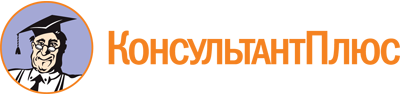 Постановление Липецкого областного Совета депутатов от 14.09.2006 N 1388-пс
(ред. от 22.09.2022)
"О Положении о Молодежном парламенте Липецкой области"Документ предоставлен КонсультантПлюс

www.consultant.ru

Дата сохранения: 11.12.2022
 Список изменяющих документов(в ред. постановлений Липецкого областногоСовета депутатов от 12.08.2010 N 1409-пс,от 12.05.2011 N 1616-пс, от 01.12.2011 N 1855-пс,от 10.09.2015 N 1244-пс, от 30.11.2016 N 96-пс,от 01.10.2020 N 1327-пс, от 15.04.2021 N 1555-пс, от 22.09.2022 N 559-пс)Список изменяющих документов(в ред. постановлений Липецкого областногоСовета депутатов от 12.08.2010 N 1409-пс,от 12.05.2011 N 1616-пс, от 01.12.2011 N 1855-пс,от 10.09.2015 N 1244-пс, от 30.11.2016 N 96-пс,от 01.10.2020 N 1327-пс, от 15.04.2021 N 1555-пс, от 22.09.2022 N 559-пс)Список изменяющих документов(в ред. постановлений Липецкого областного Совета депутатовот 01.10.2020 N 1327-пс, от 15.04.2021 N 1555-пс)Список изменяющих документов(в ред. постановления Липецкого областного Совета депутатовот 01.10.2020 N 1327-пс)Дата рожденияВозраст (полных лет)Семейное положениеАдрес места жительства (по месту регистрации)Адрес места жительства (по месту регистрации)Адрес фактического проживанияАдрес фактического проживанияТелефон домашний (укажите код города)Телефон домашний (укажите код города)Телефон мобильныйТелефон мобильныйЭл. почтаЭл. почтаМесто учебы/работы, курс, специальность, должность, раб. телефонМесто учебы/работы, курс, специальность, должность, раб. телефонОбразованиевуз/суз/ПТУ/школа (год окончания); факультет, специальность;тема дипломной работыОбразованиевуз/суз/ПТУ/школа (год окончания); факультет, специальность;тема дипломной работыОбразованиевуз/суз/ПТУ/школа (год окончания); факультет, специальность;тема дипломной работыОбразованиевуз/суз/ПТУ/школа (год окончания); факультет, специальность;тема дипломной работыОбразованиевуз/суз/ПТУ/школа (год окончания); факультет, специальность;тема дипломной работыОбразованиевуз/суз/ПТУ/школа (год окончания); факультет, специальность;тема дипломной работыУчастие в семинарах, тренингах, мастер-классах и т.д.: год, место, организаторУчастие в семинарах, тренингах, мастер-классах и т.д.: год, место, организаторУчастие в семинарах, тренингах, мастер-классах и т.д.: год, место, организаторУчастие в семинарах, тренингах, мастер-классах и т.д.: год, место, организаторУчастие в семинарах, тренингах, мастер-классах и т.д.: год, место, организаторУчастие в семинарах, тренингах, мастер-классах и т.д.: год, место, организаторУчастие в конкурсах, научных конференциях, олимпиадах(приложите документы, подтверждающие достижения: копииаттестатов, дипломов, сертификатов, грамот)Участие в конкурсах, научных конференциях, олимпиадах(приложите документы, подтверждающие достижения: копииаттестатов, дипломов, сертификатов, грамот)Участие в конкурсах, научных конференциях, олимпиадах(приложите документы, подтверждающие достижения: копииаттестатов, дипломов, сертификатов, грамот)Участие в конкурсах, научных конференциях, олимпиадах(приложите документы, подтверждающие достижения: копииаттестатов, дипломов, сертификатов, грамот)Участие в конкурсах, научных конференциях, олимпиадах(приложите документы, подтверждающие достижения: копииаттестатов, дипломов, сертификатов, грамот)Участие в конкурсах, научных конференциях, олимпиадах(приложите документы, подтверждающие достижения: копииаттестатов, дипломов, сертификатов, грамот)Профессиональная деятельность:период (месяц, год), наименование организации, город, должность, основные обязанности, профессиональные достиженияПрофессиональная деятельность:период (месяц, год), наименование организации, город, должность, основные обязанности, профессиональные достиженияПрофессиональная деятельность:период (месяц, год), наименование организации, город, должность, основные обязанности, профессиональные достиженияПрофессиональная деятельность:период (месяц, год), наименование организации, город, должность, основные обязанности, профессиональные достиженияПрофессиональная деятельность:период (месяц, год), наименование организации, город, должность, основные обязанности, профессиональные достиженияПрофессиональная деятельность:период (месяц, год), наименование организации, город, должность, основные обязанности, профессиональные достиженияСпортивные, творческие, научные достиженияСпортивные, творческие, научные достиженияСпортивные, творческие, научные достиженияСпортивные, творческие, научные достиженияСпортивные, творческие, научные достиженияСпортивные, творческие, научные достиженияОпыт участия в деятельности общественных объединений (общественные организации, движения, фонды, профсоюзы, партии; школьное/студенческое/рабочее самоуправление; другие)Опыт участия в деятельности общественных объединений (общественные организации, движения, фонды, профсоюзы, партии; школьное/студенческое/рабочее самоуправление; другие)Опыт участия в деятельности общественных объединений (общественные организации, движения, фонды, профсоюзы, партии; школьное/студенческое/рабочее самоуправление; другие)Опыт участия в деятельности общественных объединений (общественные организации, движения, фонды, профсоюзы, партии; школьное/студенческое/рабочее самоуправление; другие)Опыт участия в деятельности общественных объединений (общественные организации, движения, фонды, профсоюзы, партии; школьное/студенческое/рабочее самоуправление; другие)Опыт участия в деятельности общественных объединений (общественные организации, движения, фонды, профсоюзы, партии; школьное/студенческое/рабочее самоуправление; другие)период (месяц, год), наименование организации, город, Ваш статус, достигнутые результатыпериод (месяц, год), наименование организации, город, Ваш статус, достигнутые результатыпериод (месяц, год), наименование организации, город, Ваш статус, достигнутые результатыпериод (месяц, год), наименование организации, город, Ваш статус, достигнутые результатыпериод (месяц, год), наименование организации, город, Ваш статус, достигнутые результатыпериод (месяц, год), наименование организации, город, Ваш статус, достигнутые результатыДополнительная информация (укажите все, что считаете необходимым)Дополнительная информация (укажите все, что считаете необходимым)Дополнительная информация (укажите все, что считаете необходимым)Дополнительная информация (укажите все, что считаете необходимым)Дополнительная информация (укажите все, что считаете необходимым)Дополнительная информация (укажите все, что считаете необходимым)Список изменяющих документов(введено постановлением Липецкого областногоСовета депутатов от 12.08.2010 N 1409-пс)Список изменяющих документов(введено постановлением Липецкого областногоСовета депутатов от 12.05.2011 N 1616-пс)Список изменяющих документов(введено постановлением Липецкого областногоСовета депутатов от 12.05.2011 N 1616-пс)